Daň z nemovitých věcí Člení se na: …………………………..Daň ze staveb a jednotek Výhoda = nemůže se stěhovat, je viditelná a vzhledem k evidenci jen těžko zatajitelná.Ve všech státech EU je výnos z daně příjmem municipalit.I. Daň z pozemků Předmětem daně z pozemků ……………………………………………………………. evidované v katastru nemovitostí 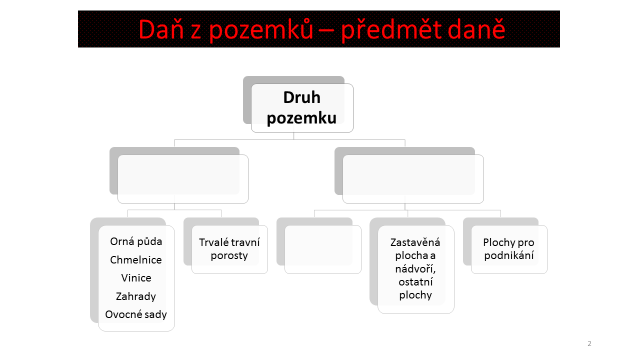 ………………………………………………..:Pozemky zastavěné zdanitelnými stavbami Lesní pozemkyPozemky, které jsou vodní plochou (mimo rybníky s intenzivním chovem ryb)Pozemky pro obranu státu Poplatník daně - § 3Vlastník pozemku (§ 3/1)OSS, PO, SF, státní podnik … (§ 3/2)Nájemce (§ 3/3)Uživatel (§ 3/4) Osvobození od daně - § 4Veřejně prospěšné využitíVeřejná dopravní infrastruktura ……………………………………………..Vlastnictví určitého typu subjektu Často vázáno na podmínky Pozemky tvořící funkční celek se zdanitelnou stavbou sloužící škole, muzeu, knihovně, zdravotnickému zařízení, zařízení sociálních služeb ……………………………………………………………………………… ………………………………………………………………………………Pozemky církvíPozemky užívané diplomatickými zástupci, konzuly Pozemky průmyslové zóny (investiční pobídka, 5 let)Pozemky orné půdy, chmelnic, vinic, sadů – obecně závazná vyhláška Příklad 1 – Osvobození od daně Určete, zda je daný pozemek od daně z pozemků osvobozenObec Valy u Mariánských Lázní vlastní pozemek na území obce Mariánské Lázně.Registrovaná církev vlastní pozemek o výměře 2 500 m2, přičemž pozemek o výměře 1 000m2 tvoří hospodářský lesSdružení Sokol vlastní pozemek a zdanitelnou stavbu v obci Pavlovice. V rámci své hospodářské činnosti je pozemek příležitostně pronajímán, není však soustavně využíván k podnikání Vysoká škola vlastní pozemek (kategorie jiná plocha), který využívá jako parkoviště pro návštěvy. Sport, a.s. vlastní atletický areál, který využívá široká veřejnost. Předmětem podnikání Sport, a.s. je provozování sportovních zařízení sloužících regeneraci a kondici Základ daně Hodnotově vyjádřený ZD se používá pro zemědělskou půdu:Orná půda, vinice, chmelnice, zahrady, ovocné sady – cena se zjistí jako výměra pozemku v m2 vynásobená průměrnou ……………………….. za m2 stanovenou ve vyhlášce.U hospodářských lesů a rybníků s intenzivním a průmyslovým chovem ryb je ZD výměra pozemku v m2 násobená částkou ………… Kč/m2; anebo cena podle platných cenových předpisů k 1.1. zdaňovacího období.U ostatních druhů pozemků je ZD výměra pozemku v m2 k 1. 1. zdaňovacího období.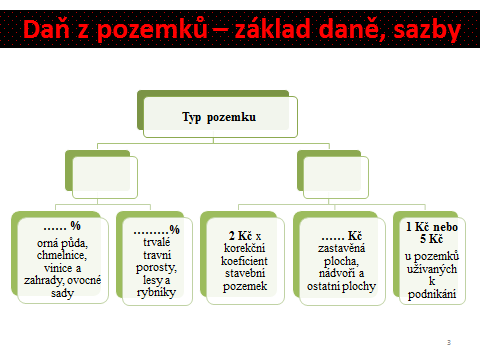 Koeficienty pro stavební pozemky Zaokrouhlování - § 12aZáklad daně – na celé ………………………..Daň – na celé Kč nahoru Místní koeficient - § 12Může stanovit obec obecně závaznou vyhláškou1,1 – 5,0  ……………………………………………., jejichž základ daně je stanoven dle § 5/1 Příklad 2 – Daň z pozemků Soukromý zemědělec si pořídil 1.10.2013 tyto pozemky: Orná půda – 20 000 m2, cena půdy je 6.45 Kč Hospodářský les – 5 000 m2, cena půdy je 5.20 Kč Orná půda – 10 000 m2, cena půdy je 7 Kč, Rybník s průmyslovým chovem ryb – 500 m2 Zahrada – 500 m2, je určena na výstavbu administrativní budovy o rozměru 10x10m, cena půdy 6.50 Kč. Stavební povolení bylo vydáno 1.11.2021 v obci s 1 200 obyv. Vypočtěte daňovou povinnost za rok 2022. 1)Základ daně = Sazba daně Daňová povinnost = 2)Základ daně = Sazba daně Daňová povinnost = 3) Základ daně = Sazba daně Daň = 4)Základ daně = Sazba daně Daňová povinnost 5) Základ daně = Sazba daně Daňová povinnost =  Příklad 3 – Daň z pozemků Vypočtěte výši daně z nemovitých věcí u pana Pavla, bytem Ošelín 86, okres Tachov. Obec Ošelín má 158 obyvatel. Zastupitelstvo Ošelína vydalo obecně závaznou vyhlášku, která stanoví místní koeficient 4, kterým se násobí daňová povinnost. Průměrná cena půdy v obci Ošelín je dle vyhlášky o stanovení seznamu katastrálních území 3,50 Kč/m2. Pan Pavel vlastní: Orná půda – výměra 5 000 m2Ovocný sad – výměra 150 m2Trvalý travní porost – výměra 60 m2Chmelnice (zemědělský pozemek) – výměra 90m2 (rekultivací technickým opatřením v roce 2015 byl pozemek vrácen k zemědělské výrobě) Hospodářský les – výměra 300 m2 Ostatní plochy – výměra 20m2Orná půdaZáklad daně =  Sazba daně = Daň = Ovocný sad Základ daně = Sazba daně = Daň = Trvalý travní porost Základ daně = Sazba daně = Daň = Chmelnice Osvobozeno § 4/1/mHospodářský les Základ daně = Sazba daně Daň = Místní koeficient =Výsledná daň = 	Ostatní plocha Základ daně = Sazba daně = Daň = Příklad 4 – Stavební pozemek Obchodní společnost Frutit, s.r.o. vlastní k 1.1.2016 v Plané u Mariánských Lázních (5 410 obyvatel) stavební pozemek o výměře 150 m2 (stavební povolení bylo vydáno 25.11.2020).Planá u Mariánských Lázní má stanoven obecně závaznou vyhláškou místní koeficient 2. Vypočítejte výši daně z nemovitých věcí. Příklad 5 – Daň z pozemkůObchodní společnost vlastní v Lipové u Chebu (669 obyvatel): 88 m2 pozemku, který je využíván v zemědělské výrobě 150 m2 pozemku, který se používá ve stavebnictví Vypočtěte výši daně z obou pozemků. Předpokládejte, že Lipová u Chebu nemá stanoven místní koeficient, koeficient dle počtu obyvatel je zvýše obecně závaznou vyhláškou o 2 kategorie. Základ daně =  Sazba daně = Daň = Základ daně =  Sazba daně = Daň = II. Daň ze staveb a jednotek  ……………………………………………………………. – budova, inženýrská stavba J……………… Poplatník daně (§ 8) Vlastník stavby nebo jednotkyOdlišnosti u zdanitelných staveb  ………………………………….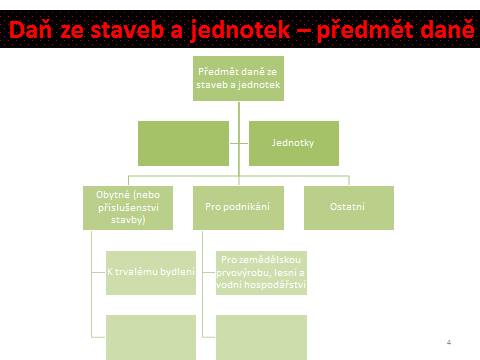 Osvobození Důvody pro osvobození:veřejně prospěšné užití,……………………………..omezená možnost využití,vlastnictví určitého typu subjektu.Nárok na osvobození:Osvobození od daně vázáno na splnění podmínek a ………………. subjekty.Osvobození od daně - § 9Zdanitelné …………………………………………….., ve vlastnictví obce, na jejímž území se nachází Zdanitelné stavby ……………………… ve vlastnictví registrovaných církví a náboženských společností, obecně prospěšných společností, spolků, odborových organizací  ………………………….. stavby vodárenských objektů …Zdanitelné stavby dráhy, leteckých a vodních cest užívané k veřejné dopravě, k zajištění hromadné osobní přepravy Zdanitelné stavby a jednotky veřejných vysokých škol, knihoven, zdravotnických zařízení, veřejných archivů … Příklad 6 – Osvobození od daně Určete, zda je daná položka osvobozena od daně z nemovitých věcí Na pozemku ve vlastnictví České republiky se nachází budova. Právo hospodařit s touto budovou má Správa železnic (státní organizace) Budova obecního úřadu obce Čeladná Registrovaná církev vlastní budovu, která slouží jako služební byt pro pracovníka církve Odborová organizace vlastní budovu, kterou dále pronajímá jiným subjektům Garáže, které dopravní podnik využívá k odstavování svých vozidel Dopravní podnik vlastní budovu terminálu hromadné dopravy, která slouží k zajištění hromadné osobní přepravy Veřejná vysoká škola pronajímá 1 patro své budovy k provozování kavárny Základ daně (ZD) - § 10ZD ze staveb a jednotek u zdanitelné stavby = výměra zastavěné plochy k 1. lednu daného zdaňovacího období ZD ……………………………………………………… je podlahová plocha vynásobená koeficientem 1,22 nebo 1,20Základní sazby daně jsou diferencovány dle účelu využití stavby.Sazby daně - § 11Budova obytného domu – 2 Kč/m2Budova pro rodinnou rekreaci – …. Kč/m2Garáže – ….. Kč/m2Stavby pro podnikatelskou činnost 2 nebo 10 Kč/m2………………………………. – 6 Kč/m2Ostatní jednotky – 2Kč/m2Zvýšení sazby daně - § 11/2 – každé …………………………… + 0,75 Kč (zdanitelná stavba přesahuje 2/3 zastavěné plochy, příp. 1/3 u zdanitelné stavby k podnikání) Příklad 7 – Základ daně a sazba daně Stanovte základ daně obytného domu, který má přízemí a 2 nadzemní podlaží. Obytný dům je využíván k bydlení. Výměra zastavěné plochy 400m2, výměra 1. nadzemního podlaží 400m2, výměra druhého nadzemního podlaží 250m2Výměra 1. nadzemního podlaží 290 m2, výměra 2. nadzemního podlaží 290 m2Koeficienty Koeficient dle počtu obyvatel (§11/3/a) – budova obytného domu, ostatní zdanitelné jednotky - viz tab. níže……………………………. – stanoven obecně závaznou vyhláškou – budovy pro rekreaci, garáže, zdanitelné stavby a jednotky k podnikání………………………… - stanoven obecně závaznou vyhláškou – budovy pro rekreaci, garáže, zdanitelné stavby a jednotky k podnikání – umístění v národních parcích a zónách I. chráněných oblastí Místní koeficient - § 12 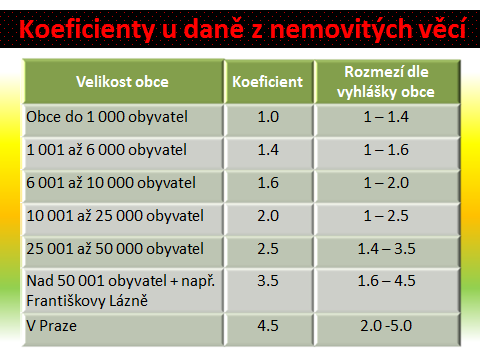 Příklad 8 – Stanovení sazby daně IUrčete výslednou sazbu daně pro garáž, která se nachází ve Františkových lázních. Předpokládejte, že Františkovy lázně mají obecně závaznou vyhláškou stanoven koeficient 1,5 (dle § 11/3), koeficient podle počtu obyvatel není zvyšován ani snižován. Příklad 9 – Stanovení sazby daně II Určete výslednou sazbu daně pro budovu obytného domu ve Zlíně (statutární město). Budova obytného domu má celkem 2 nadzemní podlaží, koeficient dle počtu obyvatel je snížen v městské části Jižní svahy, kde se nemovitá věc nachází, o 1 kategorii. Základní sazba daně = Zvýšení o nadzemní podlaží = Koeficient dle počtu obyvatel = Výsledná sazba daněVýběr daněZdaňovacím obdobím pro je …………………………………….. Místní příslušnost se řídí umístěnímRozhodný je stav k ………………………………………………………, ke změnám během roku se nepřihlíží.Daňové přiznání podává poplatník pouze v situaci, kdy mu daňová povinnost nově vznikne nebo dojde ke změně v okolnostech rozhodných pro výpočet daně, a to do 31. ledna zdaňovacího období.Přiznání se nepodává pokud:Došlo ke změně sazeb daně , průměrné ceny půdy, koeficientu, změně místní příslušnosti Pokud daňová povinnost nepřesáhne ………………….. Kč, je splatná do 31. 5., jinak ve dvou splátkách do 31.5. a 30.11.Odlišnosti u poplatníků v zemědělské výrobě a v chovu ryb ………………………….Zaokrouhlování - § 12aZáklad daně – pozemky: orná půda, chmelnice, vinice, zahrady, ovocné sady, pozemky hospodářských lesů a rybníků s průmyslovým chovem ryb – ………………………….Základ daně – pozemky: ostatní – ………………. Základ daně – stavby a jednotky – …………………..Daň – ………………… Výsledná sazba daně - dvě desetinná místa aritmetickyPříklad 10 – Daň z nemovitých věcí – stavby a jednotky Pan Bohatý zakoupil dne 27.12.2021 v Rokycanech (26 014 obyvatel) tyto stavby:Jednotka pro bydlení, výměra podlahové plochy 92 m2Zdanitelná stavba užívaná k podnikání – prodejna sportovních potřeb – výměra 80m2 Budova obytného domu, výměra zastavěné plochy 130m2, 1 nadzemní podlaží Budova obytného domu, výměra zastavěné plochy 150 m2, 2 nadzemní podlaží Garáž, výměra 32 m2 Vypočtěte daňovou povinnost za rok 2022.Základ daně = Sazba daně = Koeficient = Výsledná sazba daně = Daňová povinnost = Základ daně = Sazba daně = Daňová povinnost = Základ daně = Sazba daně =Koeficient =Výsledná sazba daně = Daňová povinnost = Základ daně = Sazba daně = Zvýšení sazby daně = Koeficient = Výsledná sazba daně = Daňová povinnost = Základ daně = Sazba daně = Daňová povinnost = Příklad 11 – Daň z nemovitých věcí – stavby a jednotky II Bytový dům v Praze, v městské části Hloubětín, tvoří celkem 2 bytové jednotky a 2 jednotky určené jako nebytový prostor. Výměra podlahové plochy první bytové jednotky je 70 m2Výměra podlahové plochy druhé bytové jednotky je 82 m2Nebytové prostory jsou využívány k podnikání. Výměra prvního nebytového prostoru je 65 m2, předmětem podnikání je poskytování účetního poradenství. Druhý nebytový prostor o výměře 80 m2 je využíván jako kancelář pojišťovny. Městská část Hloubětín nemá zvyšován ani snižován koeficient dle počtu obyvatel, obecně závaznou vyhláškou je stanoven místní koeficient 2. Město Praha rovněž stanovilo obecně závaznou vyhláškou koeficient 1,5 pro stavby určené § 11 odst. 1, písm. b) – d). Vypočtěte celkovou výši daně z nemovité věci u tohoto bytového domu za předpokladu, že součástí jednotek je podíl na pozemku ve spoluvlastnictví vlastníků zdanitelných jednotek. Daň silničníPředmět daněZdanitelné vozidlo = vozidlo kategorie ……….. a přípojná vozidla kategorie ………...Tyto vozidla jsou registrována v registru silničních vozidel Kategorie vozidel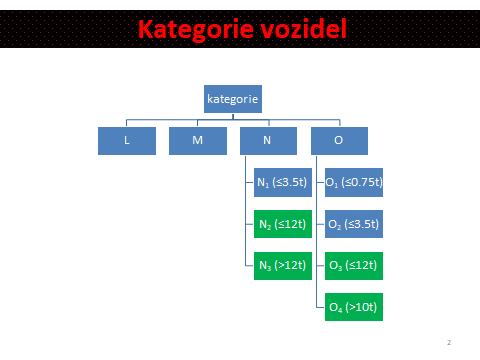 Vozidla kategorie N…………… – nákladní automobil (vozidlo pro přepravu zboží)Karoserie BB – skříňový automobil (prostor pro řidiče a náklad vcelku)……………… – tahač návěsu (tažné vozidlo pro tažení návěsu)Karoserie BD – silniční tahač (tahač přívěsu), (tažné vozidlo pro tažení přípojných vozidel)Vozidla kategorie O……………… – návěs – není předmětem daněKaroserie DB – ………………………………………..Karoserie DC – přípojné s nápravami uprostředKaroserie DE – přípojné vozidlo s nevykývnou oji  Předmětem daně jsou přípojná vozidla, nikoliv návěsy (……………………., karoserie DA)Předmětem daně nejsou vozidla kategorie N:…………………………….. – vozidlo kategorie M, N, O které má zvláštní technické vlastnosti k výkonu funkce …………………………………. – vozidlo kategorie M, N, které má zvláštní technické vlastnosti v podkategorii vozidel G, S (stroje v zemědělství, lesnictví)  V případě uložení registračních značek …………… – vyřazení vozidla z provozu – není předmětem silniční daně Příklad 1 – Předmět daně Určete, zda je dané vozidlo předmětem silniční daně Obchodní společnost má traktor s radlicí (kód vozidla T), který je využíván k zimní údržbě, první registrace vozidla v ČR proběhla 1.11.2014. Skiareál, s.r.o. používá v zimních měsících k úpravě svahu sněžnou rolbu, síla tahu 45kN. Vozidlo je používáno v lednu 2022. Skiareál, s.r.o. používá v rámci své podnikatelské činnosti celkem 5 sněžných návěs, používaný k podnikatelské činnosti po celé zdaňovací období, maximální zatížení 20 tun Přívěs karoserie DB, maximální zatížení 20 tunAutobus kategorie M3Nákladní automobil N kategorie N1 – používá se k přepravě nákladůPřípojné vozidlo O kategorie O2 – pro přepravu nákladůOsvobození od daně Vozidla vybavené ………………….. zařízením doplněné světlem modré nebo červené barvyVozidla určené jako hmotná rezervaVozidla kategorie ….., je-li poplatníkem za něj poplatník za zdanitelné vozidlo N karoserie …….Vozidla diplomatických misí, sanitní a záchranářská vozidla, vozidla vlastníka nebo správce pozemních komunikací používaná k zabezpečení sjízdnosti komunikací Příklad 2 – Osvobození od daně Určete, zda je dané vozidlo osvobozeno od silniční daně Nákladní vozidlo N karoserie BA, vozidlo využívá správa a údržba silnic Nákladní vozidlo N karoserie BB, vozidlo je určeno jako požární a vybavené výstražným zařízenímVozidlo konzulárního úřadu ……………………………………………..provozovatel vozidla, zapsán v technickém průkazu Uživatel vozidla  Příklad 3 – Poplatník daně Obchodní společnost Fruit, s.r.o. si krátkodobě pronajala (10 dnů v dubnu) od pana Jakuba (OSVČ) nákladní automobil (povolená hmotnost 40 tun). Pan Jakub tento automobil používá po celý rok k podnikání. Určete, zda bude poplatníkem daně také obchodní společnost. Výše daně N – BA, BB: ……………………………………………………………….N – BC, BD: největší povolená hmotnost jízdní soupravy v tunách a počet náprav O: největší povolená hmotnost v tunáchSazby daněLiší se dle ………………….. a maximálního zatíženíSazba daně se dle stáří vozidla ……………………………..Výše daně je uvedena v příloze k zákonu o dani silničníVýše daně navazuje na sazby směrnice ……………………….Pro tahače vychází výše daně dle nejvyšší povolené hmotnosti pro celou soupravuMá-li poplatník pouze vozidla s n,………… sazbami daně, nemusí podávat daňové přiznání Příklad 4 – Sazba daně Nákladní automobil, (tahač návěsů – druh karoserie BC) zdvihový objem motoru 6 500 cm3, nejvyšší povolená hmotnost jízdní soupravy 40 tun, celkem 3 nápravy (vozidlo N3), datum první registrace vozidla je 7.8.2021. Určete roční sazbu daně automobilu. Předpokládejte, že je toto vozidlo používáno po celý rok k podnikání. Nákladní automobil N (tahač přívěsu BD), nejvyšší povolená hmotnost jízdní soupravy 15 tun, vozidlo má 2 nápravy Nákladní automobil N (karoserie BA), nejvyšší povolená hmotnost 15 tun, vozidlo má 2 nápravy Vznik a zánik daňové povinnosti Vozidlo je předmětem daně silniční v měsíci, ve kterém byly naplněny skutečnosti, které jsou předmětem daně Příklad 5 – Vznik a zánik Pan David, OSVČ, používá k podnikatelské činnosti nákladní automobil N, který zakoupil 15.2.2022, ve stejný den je majetek zařazen do obchodního majetku. 18.8.2022 byl automobil vyřazen z obchodního majetku a prodán soukromé osobě. Určete, kolik měsíců používání automobilu podléhá dani silniční u tohoto poplatníka. Jak by se změnila situace, pokud by byl automobil ve stejný den prodán jiné OSVČ, která by jej používala k podnikání. Slevy na daniZohlednění ……………………………………………..Kombinovaná doprava = přeprava …………… v jedné jednotce nebo v nákladním automobilu, přívěsu, návěsu při které se využije také železniční nebo vnitrozemská vodní doprava Úsek po ž…………… nebo vnitrozemské vodní cestě > 100 km vzdušnou čárou Počáteční nebo konečný úsek přepravy je přeprava po pozemní komunikaci Sleva 25 – 100 % dle počtu jízd Silnice – železnice; silnice – voda Rozsah slevy na dani se odvíjí od počtu jízd pro kombinovanou dopravu …………. = výlučné využití pro kombinovanou dopravuSleva ………………….. nebo 90 % dle počtu jízd pro kombinovanou dopravu Sleva se uplatňuje v daňovém přiznáníPříklad 6 – Slevy na dani Tahač návěsu karoserie BC, 4 nápravy, nejvyšší povolená hmotnost jízdní soupravy 50 tun, uskutečnil v roce 2022 celkem 90 jízd pro účely kombinované dopravy. Stanovte daňovou povinnost za rok 2022.Daňové přiznání………………………….. – v termínu pro podání DAP – do 31.1. následujícího roku V DAP se uvádí vozidla za které:Daň je vyšší než ….. Kčse uplatňuje sleva na dani dle § 12Se uplatňuje osvobození a bez uplatnění by daň byla vyšší než 0 Kč……………………………….. – kalendářní rok Příklad 7 – Daň silniční Obchodní společnost Autodoprava, s.r.o., používala v roce 2022 celkem 2 vozidla:nákladní automobil (BA) se zdvihovým objemem motoru 9 000 cm3, celkem 3 nápravy, maximální zatížení 20 t (z toho na jednotlivé nápravy 8 t, 6 t, 6 t). První registrace vozidla proběhla 15.8.2019. Vozidlo je používáno po celý rok. Tahač (BC) se zdvihovým objemem motoru 7 500 cm3, první registrace vozidla 25. 9. 2000. Počet náprav 2 (z toho 2 poháněné), největší hmotnost jízdní soupravy v tunách 12,5 t. Vozidlo splňuje normu EURO 1, používáno je od začátku roku do 4.7.2022, kdy byl tahač z důvodu havárie vyřazen z obchodního majetku a není již dále používán. Vypočtěte výši silniční daně za obě vozidla. Příklad 8 – Daň silniční Poplatník – OSVČ – podnikající v oblasti autodopravy používá v tomto roce vozidla:1) nákladní automobil (BA) používán po celý rok, vozidlo bylo v roce 2000 zakoupeno z Německa. Dle údajů v technickém průkazu bylo vyrobeno v červnu 1989, v tomto roce bylo také v Německu zaregistrováno, v ČR bylo vozidlo registrováno v roce 1999. Vozidlo má objem motoru 1 300 cm3, celkem 4 nápravy, nejvyšší přípustná hmotnost vozidla je 29,5 t,2) Po celý rok nákladní automobil (BA) vyrobený v roce 1999, celkem 2 nápravy, z toho 2 poháněné. Nejvyšší technicky přípustná hmotnost vozidla je 14,1 tun. Vozidlo splňuje emisní limit EURO 2 3) od ledna do dubna nákladní automobil (BA) vyrobený a registrovaný v 11/2021. V dubnu byl vyřazen z obchodního majetku z důvodu havárie, automobil má celkem 2 nápravy, nejvyšší technicky přípustná hmotnost vozidla je 20 t.Příklad 9 – Daň silniční Pan Antonín – fyzická osoba podnikající na základě živnostenského oprávnění používá ve zdaňovacím období roku 2022 níže uvedená vozidla. Stanovte celkovou daňovou povinnost za rok 2022. Vozidlo č. 1 – Nákladní vozidlo – 1T1 0001Toto vozidlo má pan Antonín evidované v obchodním majetku od 10.7.2022. Dle technického průkazu je provozovatelem tohoto vozidla, které je registrováno v ČR. Datum první registrace vozidla byl v červenci 2022. Údaje z technického průkazu vozidla (BA):Zdvihový objem motoru: 4 550 cm3Největší povolená hmotnost vozidla: 16 tunPočet náprav vozidla: 2Největší povolená hmotnost na přední nápravu: 8 tunNejvětší povolená hmotnost na zadní nápravu: 8 tunVozidlo je využíváno v kombinované dopravě – za zdaňovací období uskutečněno celkem 120 jízd (z celkového počtu 120 jízd). Doprava zboží po železnici činila 180 km vzdušnou čarou. Mezi místem nakládky zboží a místem, kde došlo k přeložení na železnici, je vzdálenost 50 km. Vozidlo č. 2 – Traktor – 1T1 0002Toto vozidlo používá pan Antonín ve svém podnikatelském areálu pro účely zimní údržby. Datum první registrace vozidla 20. 7. 2005.Údaje z technického průkazu vozidla BA:Zdvihový objem motoru: 3 855 cm3Počet náprav vozidla: 2Největší povolená hmotnost vozidla: 14 tNejvětší povolená hmotnost na přední nápravu: 4,5 tNejvětší povolená hmotnost na zadní nápravu: 9,5 tVozidlo je v obchodním majetku po celé zdaňovací období.Vozidlo č. 3 – tahač – 1T1 0003Vozidlo si pan Antonín pronajal od obchodní společnosti Leasing, s.r.o. formou finančního leasingu. Do technického průkazu je zapsán jako provozovatel vozidla obchodní společnost Leasing, s.r.o. Datum první registrace vozidla 10. 10. 2018. Údaje z technického průkazu vozidla BC:Zdvihový objem motoru: 10 200 cm3Počet náprav vozidla: 2Největší povolená hmotnost jízdní soupravy v tunách: 16 tVozidlo – tahač – použil pan Antonín k podnikání v lednu, únoru, červenci a srpnu. Velikost obceKoeficientRozmezí dle vyhlášky obceObce do 1 000 obyvatel……………1 – 1.41 001 až 6 000 obyvatel1.41 – 1.66 001 až 10 000 obyvatel1.61 – 2.010 001 až 25 000 obyvatel2.01 – 2.525 001 až 50 000 obyvatel2.51.4 – 3.5Nad 50 001 obyvatel + vybrané obce3.51.6 – 4.5V Praze4.52.0 -5.0